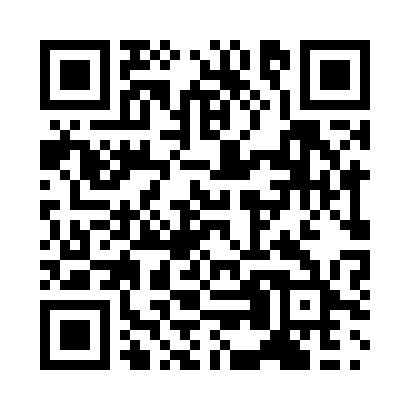 Prayer times for Bissouna, CameroonWed 1 May 2024 - Fri 31 May 2024High Latitude Method: NonePrayer Calculation Method: Muslim World LeagueAsar Calculation Method: ShafiPrayer times provided by https://www.salahtimes.comDateDayFajrSunriseDhuhrAsrMaghribIsha1Wed4:415:5312:053:216:167:242Thu4:415:5312:043:226:167:243Fri4:405:5312:043:226:167:244Sat4:405:5312:043:226:167:255Sun4:405:5212:043:236:167:256Mon4:395:5212:043:236:167:257Tue4:395:5212:043:236:167:258Wed4:395:5212:043:246:167:259Thu4:385:5112:043:246:177:2610Fri4:385:5112:043:246:177:2611Sat4:385:5112:043:256:177:2612Sun4:375:5112:043:256:177:2613Mon4:375:5112:043:256:177:2714Tue4:375:5112:043:266:177:2715Wed4:375:5112:043:266:177:2716Thu4:365:5012:043:266:177:2717Fri4:365:5012:043:276:187:2818Sat4:365:5012:043:276:187:2819Sun4:365:5012:043:276:187:2820Mon4:365:5012:043:286:187:2821Tue4:355:5012:043:286:187:2922Wed4:355:5012:043:286:197:2923Thu4:355:5012:043:296:197:2924Fri4:355:5012:043:296:197:3025Sat4:355:5012:053:296:197:3026Sun4:355:5012:053:306:197:3027Mon4:355:5012:053:306:207:3128Tue4:355:5012:053:306:207:3129Wed4:355:5012:053:306:207:3130Thu4:345:5012:053:316:207:3131Fri4:345:5012:053:316:217:32